ГАННІВСЬКИЙ ЛІЦЕЙПЕТРІВСЬКОЇ СЕЛИЩНОЇ РАДИ ОЛЕКСАНДРІЙСЬКОГО РАЙОНУКІРОВОГРАДСЬКОЇ ОБЛАСТІНАКАЗ 04.01.2023                                                                                                                              № 5с. ГаннівкаПро заміну уроків у Володимирівській філії Ганнівського ліцею в грудні 2022 року 	У зв`язку із наявною вакансією вчителя фізичної культуриНАКАЗУЮ:	1.  Здійснити заміну уроків:  - годин фізичної культури в 6 класі.	2. Відповідальному за ведення табеля обліку робочого часу ПОГОРЄЛІЙ Т.М. внести відповідні зміни у навантаження педагогічного  працівника ТКАЧ А.Е.	3. Бухгалтерії оплатити: 	ТКАЧ Аліні Едуардівні, практичному психологу, за фактично проведені 11 годин  фізичної культури у 5-9 класах всього: 11 годин.	4. Контроль за виконанням даного наказу залишаю за собою.      Директор                                                                                           Ольга КАНІВЕЦЬ      З наказом ознайомлені:                                                                          А.Ткач  Т.Погорєла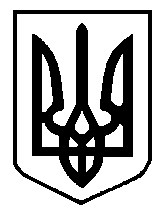 